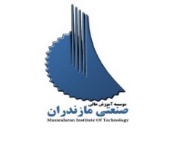 «برنامه دروس دوره کارشناسی روان شناسی »   « (۱۳۸واحد)»نيمسال اول17 واحدنام درسكد درسنوع درستعداد واحدتعداد واحدپيشنياز نيمسال اول17 واحدنام درسكد درسنوع درسنظريعمليپيشنياز نيمسال اول17 واحدمباحث اساسی در روانشناسی (۱)  اصلی/پایه۲۰-نيمسال اول17 واحدمبانی جامعه شناسیاصلی/پایه۲۰-نيمسال اول17 واحدفیزیولوژی اعصاب و غدداصلی/پایه۲۰-نيمسال اول17 واحدتاریخ و مکاتب روان شناسی و نقد آناصلی/پایه۲۰-نيمسال اول17 واحداندیشه اسلامی (۱)عمومي۲۰-نيمسال اول17 واحدزبان انگلیسی عمومي۳۰-نيمسال اول17 واحدزبان فارسیعمومی۳۰-نيمسال اول17 واحدتربیت بدنی (۱) عمومی۰۱-نيمسال دوم17واحدنام درسكد درسنوع درستعداد واحدتعداد واحدپيشنيازنيمسال دوم17واحدنام درسكد درسنوع درسنظريعمليپيشنيازنيمسال دوم17واحدمباحث اساسی در روانشناسی (۲)  اصلی/پایه۲۰مباحث اساسی در روانشناسی (۱)نيمسال دوم17واحدآمار توصیفیاصلی/پایه۲۰-نيمسال دوم17واحدمعرفت شناسیاصلی/پایه۲۰-نيمسال دوم17واحدروانشناسی از دیدگاه اندیشمندان مسلماناصلی/پایه۲۰-نيمسال دوم17واحدمبانی راهنمایی و مشاورهاصلی/پایه۲۰-نيمسال دوم17واحداخلاق اسلامیعمومی۲۰-نيمسال دوم17واحداندیشه اسلامی (۲)عمومی۲۰-نيمسال دوم17واحدتربیت بدنی (۲)عمومی۰۱-نيمسال دوم17واحدتفسیر موضوعی قرآنعمومی۲۰-نيمسال سوم17واحدنام درسكد درسنوع درستعداد واحدتعداد واحدپيشنيازنيمسال سوم17واحدنام درسكد درسنوع درسنظريعمليپيشنيازنيمسال سوم17واحدآمار استنباطیاصلی/پایه۲۱آمار توصیفینيمسال سوم17واحدآشنایی با فلسفه اسلامیاصلی/پایه۲۰معرفت شناسینيمسال سوم17واحداحساس و ادراکاصلی/پایه۲۰فیزیولوژی اعصاب و غددنيمسال سوم17واحدروانشناسی تحولی (۱)اصلی/پایه۲۰مباحث اساسی در روانشناسی (۱)  نيمسال سوم17واحدروانشناسی یادگیریاصلی/پایه۲۰مباحث اساسی در روانشناسی (۲)  نيمسال سوم17واحدروانشناسی اجتماعیاصلی/پایه۲۰مبانی جامعه شناسینيمسال سوم17واحددانش خانواده و جمعیتعمومی۲۰-نيمسال سوم17واحدروانشناسی سیاسی اختیاری۲۰مباحث اساسی در روانشناسی (۲)  نيمسال چهارم17واحدنام درسكد درسنوع درستعداد واحدتعداد واحدپيشنيازنيمسال چهارم17واحدنام درسكد درسنوع درسنظريعمليپيشنيازنيمسال چهارم17واحدروانشناسی فیزیولوژیکاصلی/پایه۲۰احساس و ادراکنيمسال چهارم17واحدروانشناسی تحولی (۲)اصلی/پایه۲۰روانشناسی تحولی (۱)نيمسال چهارم17واحدروش تحقیق ( کمّی و کیفی )اصلی/پایه۲۱آمار استنباطینيمسال چهارم17واحدآموزه های روانشناختی در قرآن و حدیث (۱)اصلی/پایه۲۰مباحث اساسی در روانشناسی (۲)  نيمسال چهارم17واحدروانسنجی اصلی/پایه۱۱آمار استنباطینيمسال چهارم17واحدروانشناسی شناختی اصلی/پایه۲۰مباحث اساسی در روانشناسی (۲)  احساس و ادراکنيمسال چهارم17واحدروانشناسی صنعتی و سازمانیتخصصی۲۰مباحث اساسی در روانشناسی (۲)  نيمسال چهارم17واحدانقلاب اسلامی ایرانعمومی۲۰-نيمسال پنجم18 واحدنام درسكد درسنوع درستعداد واحدتعداد واحدپيشنيازنيمسال پنجم18 واحدنام درسكد درسنوع درسنظريعمليپيشنيازنيمسال پنجم18 واحدانگیزش و هیجاناصلی/پایه۲۰روانشناسی فیزیولوژیکنيمسال پنجم18 واحدروانشناسی شخصیتاصلی/پایه۲۰روانشناسی تحولی (۲)نيمسال پنجم18 واحدکاربرد کامپیوتر در روانشناسیاصلی/پایه۱۱روش تحقیق ( کمّی و کیفی )نيمسال پنجم18 واحدآموزه های روانشناختی در قرآن و حدیث  (۲)اصلی/پایه۲۰آموزه های روانشناختی در قرآن و حدیث (۱)نيمسال پنجم18 واحدمتون روانشناسی به انگلیسی   (۱)اصلی/پایه۲۰مباحث اساسی در روانشناسی (۱)  نيمسال پنجم18 واحدآسیب شناسی روانی  (۱)اصلی/پایه۲۰روانشناسی تحولی (۲)نيمسال پنجم18 واحدآزمون های روانشناختی  (۱)تخصصی۱۱روانشناسی شناختینيمسال پنجم18 واحدروانشناسی سالمندیاختیاری۲۰روانشناسی تحولی (۲)نيمسال پنجم18 واحدتاریخ تحلیلی صدر اسلامعمومی۲۰-نيمسال ششم19واحدنام درسكد درسنوع درستعداد واحدتعداد واحدپيشنيازنيمسال ششم19واحدنام درسكد درسنوع درسنظريعمليپيشنيازنيمسال ششم19واحدمتون روانشناسی به انگلیسی  (۲) اصلی/پایه۲۰متون روانشناسی به انگلیسی   (۱)نيمسال ششم19واحدروانشناسی تجربیاصلی/پایه۲۱روانشناسی فیزیولوژیکنيمسال ششم19واحدفلسفه علم روانشناسیاصلی/پایه۲۰مباحث اساسی در روانشناسی (۲)  نيمسال ششم19واحدآسیب شناسی روانی  (۲)اصلی/پایه۲۰آسیب شناسی روانی  (۱)نيمسال ششم19واحدروانشاسی دیناصلی/پایه۲۰مباحث اساسی در روانشناسی (۲)  نيمسال ششم19واحدروانشناسی کودکان با نیازهای ویژه  (۱)تخصصی۲۰روانشناسی تحولی (۲)نيمسال ششم19واحدروانشناسی و مشاوره خانوادهتخصصی۲۰روانشناسی شخصیتنيمسال ششم19واحدنظریه های مشاوره و روان درمانیتخصصی۲۰روانشناسی شخصیت مبانی راهنمایی و مشاورهنيمسال ششم19واحدآزمون های روانشناختی  (۲)تخصصی۱۱آزمون های روانشناختی  (۱)نيمسال هفتم18واحدنام درسكد درسنوع درستعداد واحدتعداد واحدپيشنيازنيمسال هفتم18واحدنام درسكد درسنوع درسنظريعمليپيشنيازنيمسال هفتم18واحداصول روانشناسی بالینیتخصصی۲۰آسیب شناسی روانی  (۲)نيمسال هفتم18واحدبهداشت روانیتخصصی۲۰آسیب شناسی روانی  (۲)نيمسال هفتم18واحدروانشناسی اجتماعی کاربردی تخصصی۲۰روانشناسی اجتماعینيمسال هفتم18واحدآسیب شناسی روانی کودک و نوجوانتخصصی۲۰روانشناسی تحولی (۲)نيمسال هفتم18واحدروانشناسی کودکان با نیازهای ویژه  (۲)تخصصی۲۰روانشناسی کودکان با نیازهای ویژه  (۱)نيمسال هفتم18واحدشیوه های اصلاح و تغییر رفتارتخصصی۱۱آسیب شناسی روانی  (۲)نيمسال هفتم18واحدفنون مشاوره و روان درمانیتخصصی۱۱نظریه های مشاوره و روان درمانینيمسال هفتم18واحدپویایی گروهاختیاری۲۰روانشناسی اجتماعینيمسال هفتم18واحدعلوم اعصاب شناختیاختیاری۲۰روانشناسی فیزیولوژیکنيمسال هشتم15واحدنام درسكد درسنوع درستعداد واحدتعداد واحدپيشنيازنيمسال هشتم15واحدنام درسكد درسنوع درسنظريعمليپيشنيازنيمسال هشتم15واحدروانشناسی سلامتتخصصی۲۰آسیب شناسی روانی  (۲)نيمسال هشتم15واحدپژوهش (عملی – انفرادی) در روانشناسیتخصصی۰۳-نيمسال هشتم15واحدراهنمایی و مشاوره تحصیلی و شغلیتخصصی۲۰مبانی راهنمایی و مشاوره نيمسال هشتم15واحدآسیب شناسی اجتماعیتخصصی۲۰روانشناسی اجتماعی کاربردینيمسال هشتم15واحدتوانبخشی کودکان با نیازهای ویژه تخصصی۱۱روانشناسی کودکان با نیازهای ویژه  (۲)نيمسال هشتم15واحدروانشناسی تربیتیاصلی/پایه۲۰روانشناسی یادگیرینيمسال هشتم15واحدروانشناسی اعتیاداختیاری۲۰آسیب شناسی روانی  (۲)